История Международного женского дня 8 марта.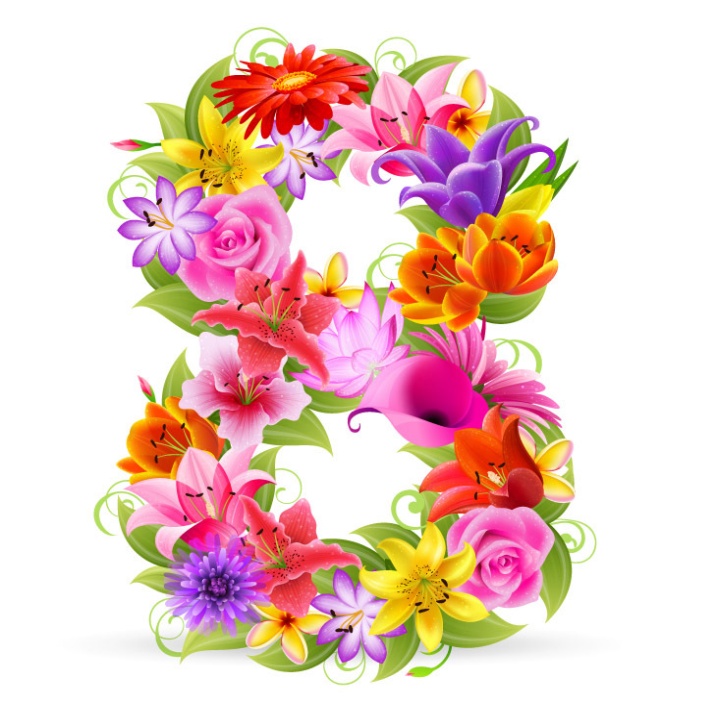        История Международного женского дня ведет свое начало с весны 1857 года, когда текстильщицы американского города Нью-Йорка прошли «маршем пустых кастрюль» по Манхэттену. Они требовали повышения зарплаты, улучшения условий труда и равные права для женщин. Демонстрацию разогнали, но шума в связи со своей необычностью она наделала много. Это событие даже стали называть Женским днем.Прошло более пятидесяти лет, и в последнее воскресенье февраля 1908 года тысячи женщин вновь вышли на улицы Нью-Йорка. Эта демонстрация была приурочена к тому самому Женскому дню 1857 года. Женщины вновь стали требовать избирательных прав, выступили против ужасных условий труда и, в особенности, против труда детей. Полиция получила приказ разогнать демонстрацию. В ход были пущены шланги с грязной ледяной водой.В следующем, 1909 году Женский день вновь был отмечен маршами и забастовками женщин. В 1910 году социалистки и феминистки провели Женский день уже по всей стране. Позднее в этом же году делегатки из США поехали в Копенгаген на II Международную конференцию женщин-социалисток, где встретились с немкой Кларой Цеткин.Вдохновленная действиями «американских социалистических сестер», Клара Цеткин предложила поставить на конференции вопрос о том, чтобы женщины во всем мире выбрали определенный день, когда они будут привлекать общественное внимание к своим проблемам. Более ста женщин из 17 стран, принявших участие в конференции, горячо поддержали это предложение поименным голосованием, результатом которого явилось объявление Международного дня солидарности женщин в борьбе за экономическое, социальное и политическое равноправие. Надо отметить, что точная дата этого дня на этой конференции так и не была определена.Впервые Международный женский день отмечали 19 марта 1911 года в Германии, Австрии, Дании и некоторых других европейских странах. Эта дата была выбрана женщинами Германии, потому что в этот день в 1848 году король Пруссии под угрозой вооруженного восстания дал так и не выполненное обещание ввести избирательное право для женщин.В 1912 году этот праздник отметили не 19 марта, а 12 мая. И лишь с 1914 года этот день стихийно стали отмечать 8 марта.Так как Россия, в отличие от всей Европы, жила тогда по юлианскому календарю, то Международный женский день у нас в стране отмечали не 8 марта, а 23 февраля (начиная с 1913 года).В СССР 8 Марта долгое время был обычным рабочим днем, но 8 мая 1965 года, в канун 20-летия Победы в Великой Отечественной войне, Международный женский день - 8 Марта был объявлен праздничным днем.